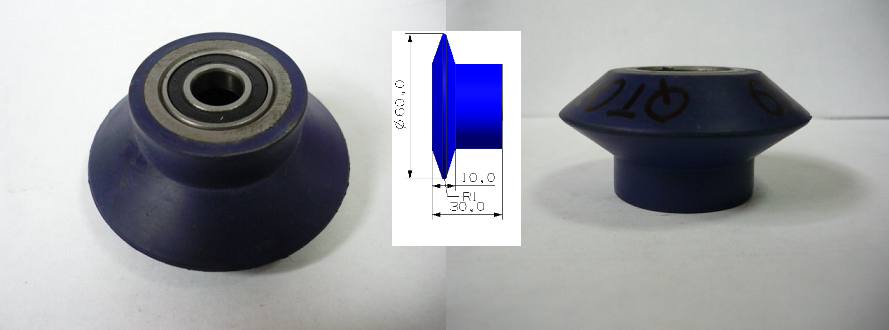 Код из 1САртикулНаименование/ Бренд/ПоставщикРазмерыД*Ш*В,ммМасса,грМатериалМесто установки/НазначениеF0023364QT077B-5 Ролик силиконовый 60x30(10-R1)D=60H=30H1=10R=150Металл,силиконЛиния окутыванияF0023364D=60H=30H1=10R=150Металл,силиконЛиния окутыванияF0023364HSKD=60H=30H1=10R=150Металл,силиконЛиния окутывания